ПРОФЕСИОНАЛНА ГИМНАЗИЯ ПО ТУРИЗЪМ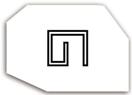 гр.Самоков, п.к.2000, ул.“Софийско шосе”№18, Директор-тел/факс: 0722/66427; 	web site:www.pgtsamokov.org; e-mail:pgtsamokov@abv.bgКонспект по „Текстилно материалознание“1. Класификация на текстилните влакнести материали2. Естествени влакна – животински3. Естествени влакна – растителен произход4. Изкуствени влакна – целулозни5. Изкуствени влакна – синтетични6. Строеж на текстилните изделия. Нишки и прежди.Нишки и преждиТъкани текстилни материалиНетъкани текстилни материали7.  Облагородяване на платоветеОблагородяване на платовете в сухо състояниеОблагородяване на платовете в мокро състояниеТекстилно багрене